от   08.05.2019  № 199с.Туринская Слобода                                         Об утверждениипорядка предоставления и расходования субсидии из областного бюджета на  разработку документации по планировке территорииВ соответствии с Законами Свердловской области от 15.07.2005  № 70-ОЗ "Об отдельных межбюджетных трансфертах, предоставляемых из областного бюджета и местных бюджетов в Свердловской области" и от 06.12.2018             № 144-ОЗ "Об областном бюджете на 2019 год и плановый период 2020 и 2021 годов", постановлением Правительства Свердловской области от 29.01.2019                № 54-ПП " Об утверждении распределения субсидий и иного межбюджетного трансферта из областного бюджета местным бюджетам, предоставление которых предусмотрено государственной программой Свердловской области "Реализация основных направлений государственной политики в строительном комплексе Свердловской области до 2024 года", между муниципальными образованиями, расположенными на территории Свердловской области, в 2019 году и на плановый период 2020 и 2021 годов», соглашением от 25.04.2019               № 16-05-03/01-19 «О предоставлении и использовании субсидии из областного бюджета бюджету Слободо-Туринского муниципального района для софинансирования расходов Слободо-Туринского сельского поселения на разработку документации по планировке территории в 2019 году»ПОСТАНОВЛЯЮ:1. Утвердить порядок предоставления и расходования субсидии из областного бюджета на разработку документации по планировке территории (прилагается).2. Распределение субсидии из областного бюджета местным бюджетам, предоставление которой предусмотрено государственной программой Свердловской области "Реализация основных направлений государственной политики в строительном комплексе Свердловской области до 2024 года", между муниципальными образованиями, расположенными на территории Свердловской области, в 2019 году на разработку документации по планировке территории, предоставляются бюджету Слободо-Туринского муниципального района для последующего предоставления межбюджетных трансфертов на эти же цели бюджету Слободо-Туринского сельского поселения.3.   Разместить настоящее постановление на официальном сайте администрации Слободо-Туринского муниципального района в  информационно-телекоммуникационной сети Интернет.4. Контроль исполнения настоящего постановления оставляю за собой.Главамуниципального района                                                                         В.А. БедулевУтвержден постановлением администрации Слободо-Туринского муниципального районаот  08.05.2019  № 199Порядокпредоставления и расходования субсидии из областного бюджета на  разработку документации по планировке территории1. Настоящий порядок и условия определяют правила предоставления и расходования субсидии из областного бюджета на разработку документации по планировке территории.2. В соответствии с Законами Свердловской области от 15.07.2005 № 70-ОЗ "Об отдельных межбюджетных трансфертах, предоставляемых из областного бюджета и местных бюджетов в Свердловской области" и от 06.12.2018 года № 144-ОЗ "Об областном бюджете на 2019 год и плановый период 2020 и 2021 годов", постановлением Правительства Свердловской области от 29.01.2019 № 54-ПП " Об утверждении распределения субсидий и иного межбюджетного трансферта из областного бюджета местным бюджетам, предоставление которых предусмотрено государственной программой Свердловской области "Реализация основных направлений государственной политики в строительном комплексе Свердловской области до 2024 года", между муниципальными образованиями, расположенными на территории Свердловской области, в 2019 году и на плановый период 2020 и 2021 годов», соглашением от 25.04.2019 № 16-05-03/01-19 «О предоставлении и использовании субсидии из областного бюджета бюджету Слободо-Туринского муниципального района для софинансирования расходов Слободо-Туринского сельского поселения на разработку документации по планировке территории в 2019 году»3. Главным распорядителем средств местного бюджета, по предоставлению межбюджетных трансфертов, является Администрация Слободо-Туринского муниципального района.            4.     Субсидии  подлежат зачислению в доходы бюджета муниципального района по коду 901 202 29999 05 0000 150 «Прочие субсидии бюджетам муниципальных районов».           5. Предоставление иных межбюджетных трансфертов  бюджетам  сельских поселений осуществляется по разделу 0400 «Национальная экономика», подраздел 0412 «Другие вопросы в области национальной экономики», целевая статья 7001443600 «Субсидии на разработку документации по планировке территории», вид расходов 540 «Иные межбюджетные трансферты».6.  Иные межбюджетные трансферты, передаваемые бюджетам сельских поселений, подлежат зачислению в доходы бюджета сельского поселения по кодам 920 202 49999 10 0000 150. 7. Расходование средств осуществляется по соответствующим разделам, подразделам бюджетной классификации Российской Федерации, по  целевой статье отражаются расходы по соответствующему направлению расходов: 43600 «Разработка документации по планировке территории» виду расходов 240 «Иные закупки товаров, работ и услуг для обеспечения государственных (муниципальных) нужд».             8. Администрации сельского поселения представляет ежемесячно до 03 числа месяца, следующего за отчетным в администрацию Слободо-Туринского муниципального района, отчет об использовании бюджетных средств, предоставленных в форме иных межбюджетных трансфертов бюджету Слободо-Туринского сельского поселения по форме согласно приложению № 1.            9. Администрация Слободо-Туринского муниципального района   предоставляет в Министерство строительства и развития инфраструктуры Свердловской области отчет об использовании субсидии из областного бюджета по форме 0503324 до 5 числа месяца, следующего за отчетным, после перечисления Министерством субсидии (Приложение № 1).10. Неиспользованные остатки субсидии подлежат возврату в областной бюджет в сроки, установленные бюджетным законодательством.11. Средства, полученные из областного бюджета в форме субсидии, носят целевой характер и не могут быть использованы на иные цели.Нецелевое использование бюджетных средств, влечет применение мер ответственности, предусмотренных бюджетным, административным, уголовным законодательством.12. Финансовый контроль над целевым использованием бюджетных средств осуществляется финансовым управлением администрации Слободо-Туринского муниципального района. Форма	ОТЧЕТСлободо-Туринское сельское поселение(наименование муниципального образования)за _____________ 20__ годао предоставлении и использовании субсидии из областного бюджета и средств местного бюджетадля финансирования разработки документации по планировке территории(рублей)Глава Слободо-Туринскогомуниципального района                              _____________________ (В.А.Бедулев)                                                                                                                                                 (подпись)                       (Ф.И.О.)Начальник финансового управленияСлободо-Туринского муниципального района                              _____________________ (Лыскина О.М.)                                                                          (подпись)                         (Ф.И.О.)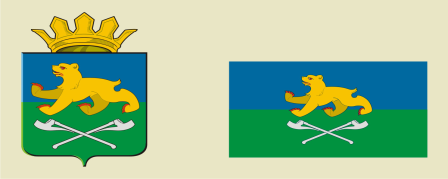 АДМИНИСТРАЦИЯ  СЛОБОДО-ТУРИНСКОГОМУНИЦИПАЛЬНОГО РАЙОНАП О С Т А Н О В Л Е Н И ЕПриложение № 1к порядку предоставления и расходования субсидии из областного бюджета на  разработку документации по планировке территорииНаименование документации по планировке территорииГодовой объем финансированияГодовой объем финансированияГодовой объем финансированияОсвоено в отчетном периодеОсвоено в отчетном периодеОсвоено в отчетном периодеПоступилосредств изобластногобюджетаПрофинансировано в отчетном периоде (кассовые расходы)Профинансировано в отчетном периоде (кассовые расходы)Профинансировано в отчетном периоде (кассовые расходы)Наименование документации по планировке территорииВсегов том числев том числеВсегов том числев том числеПоступилосредств изобластногобюджетаВсегов том числе за счет средств в том числе за счет средств Наименование документации по планировке территорииВсегоместныйбюджетобластнойбюджетВсегоместныйбюджетобластной бюджетПоступилосредств изобластногобюджетаВсегоместногобюджетаобластногобюджета